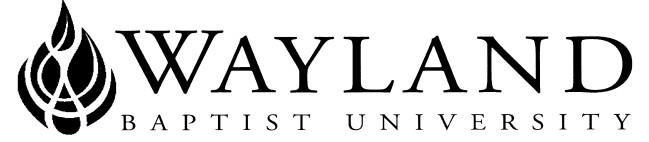 WAYLAND VIRTUAL CAMPUS   SCHOOL OF FINE ARTSWayland Mission Statement: Wayland Baptist University exists to educate students in an academically challenging, learning-focused, and distinctively Christian environment for professional success, and service to God and humankind. Course Title and Number:  Art 3300, Intermediate Digital Photography.Term: Summer  2016, May 29 – Aug 12, 2017 Name of Instructor: Mr. Gordon Zeigler Office Phone and Email Address:Phone: (806) 729-6722E-mail: gordon.zeigler@wayland.wbu.edu Office Hours, Building, and Location:	By Arrangement Only;  Adjunct, No On Campus Office HoursClass meeting time and location: Virtual Campus/BlackboardCatalog! description: ART 3300. Intermediate Photography (MCOM 3300) - further concentration on photographic composition, development and manipulation of imagery, with emphasis on color photograph. Students are required to provide own professional class camera , textbook and supplies. Prerequisites:  NoneYou must use a digital SLR camera of at least 6 megapixels is required, and a full adjustable camera that can be used on manual settings is desirable.   No smartphone use allowed in this course.Optional materials:  Basic How-To Guides for Photoshop would be very helpful.  Though not required, this is an excellent time to acquire Adobe Photoshop, which is available in Education Edition for Wayland Art Students direct from Adobe.  Course outcome competencies:  
Students will be able to: Describe and demonstrate basic composition, the rule of thirds, shade and shadow portrait lighting, and camera handling.Discuss the main differences between black and white and color photography.Write a brief analysis of their photographs.List the strengths found in classic images by well-known artists and by unknown but outstanding photographers. Distinguish strong from weak techniques in lighting, focus, camera angle, presentation, human interest and emotion.Instructor will help direct each student in setting competency goals in various photographic categories. Subject Focus: In order to enhance interest, each semester may feature a different focus topic, and with the current being Portrait Photography.Major end goal of the course is to achieve the art of self-assessment of photographic work in accordance with a list of the critiqueing categories used for decades by the National Professional Photographers Association in local, regional and national competition for artistic expression among NPPA members.   This is not the grading rubric, but a way to assess student’s own work on an artistic level using a widely accepted criteria.
No matter what genre of photography, the expected outcomes include practical understanding of:  composition, rule of thirds, shade and shadow portrait  lighting, camera handling,. It is assumed students already possess Photoshop techniques, and understand tonal concept of dynamice range and so on.  A very outstanding text was available in the portrait area, which afforded the opportunity to direct the focus on people photography, aka portraiture. As many as 8 individual assignments will be developed in concert with the syllabus schedule. This series of projects is designed to help students develop a systematic analysis of their own photographs and help them benefit from the study of the classic images by well-known artists of the past as well as works by unknown but outstanding photographers - all distinguishing themselves in the way their lighting, focus, camera angle, presentation and human interest and emotion make a strong statement or communicate a significant message. In conclusion,The goal of the course is leave with each student a heightened understanding of the tools and their application in the process of portrait photographic expression and conveying personality and character of  the subject.Attendance requirements:  Regular participation and adhering to assignment deadlines are required. The catalog as well as virtual campus policiy specifies missing 25% or more of the regularly scheduled class meetings will receive a grade of ‘F’ in the course. Students should refer to the 2010-2011 Academic Catalog for additional attendance information. In a Virtual Campus course, failure to complete an assignment within the week assigned. Just logging onto the course does not count.  Attendance is more than just logging onto the course each week. Failure to submit the online course assignment on time in three one week periods results in a failing grade for the course.   If assignments are turned in late, that does not reverse the F for the week.  So, visit the course site at least once a week or more.  Care about the quality as well as quantity of your creative work, help and collaborate with others in the class, communicate with the instructor   Do your best. Go shooting each week, post each week, The Big Picture in this course is  how well you have tried to understand the assignment and worked to create pieces reflecting the spirit of the task at hand. Bottom line is making progress, posting on discussion board and showing you’re making an effort. Disability statement:  In compliance with the Americans with Disabilities Act of 1990 (ADA), it is the policy of Wayland Baptist University that no otherwise qualified person with a disability be excluded from participation in, be denied the benefits of, or be subject to discrimination under any educational program or activity in the university. The Coordinator of Counseling Services serves as the coordinator of students with a disability and should be contacted concerning accommodation requests at (806) 291- 3765. Documentation of a disability must accompany any request for accommodations.*Course requirements and grading criteria: Grading system in this art course is individual assignments critiqued by professor.Grading Scheme for each assignment:Each assignment will be graded on the basis of following instructions thoroughly, with performance based on a few procedures specified on each week-by-week assignment in blackboard.Rubric used in Grading, With Grade Range at Left: 
A   Student work indicates mastery of skills being taught in the weekly assignment. Followed instructions well, each point covered in weekly project photo and presentation by student in accordance with proper spelling and grammar and formatting, to include name, assignment title and course.
B   Good result, but work indicates less than complete mastery of skills being taught in weekly assignment yet demonstrated understanding of most presented . Followed most instructions, but lacking minor required elements, and/or problems with spelling, grammar and formattingC  Student work  turned in but lacking a majority of the skills being taught in the weekly assignment.  Assignment completed and turned in on time, but work lacked detail and depth due to briefness of effort, and the skills referred to in the particular week were not mastered in the assignment and/or problems with spelling, grammar and formatting
D  Work turned in was severely lacking, with few if any of the objectives of the course met.  Other considerations:  Late work results in a 10 point penalty per week that it is overdue.  Work over two weeks late will receive a grade of zero.  Photo Requirements: You are required to provide a professional 35mm digital high resolution camera. Photos with smartphones or I-phones are not accepted.  All Photos for assignments are geared to allow study of techniques followed by photo shoot and learning experiences, therefore photo work must be  taken within the window of the course, not prior to the course. The date photos are created will be checked with photo tags that are embedded in photos at time they were taken.

Extra points: Students may earn up to 10 extra points based on exceptional performance in the following areas: CRAFTSMANSHIP: Work demonstrates respect and care for its presentation. COMPOSITION:  Student work shows an excpetional understanding and ability to manipulate the elements of art in respect to their relationships with the principles of composition. ARTISTIC CONTENT: Student work exhibits an aesthetic content that represents or illustrates a complex, symbolic expression which creates an illuminating experience in the viewer. Students shall have protection through orderly procedures against prejudices or capricious academic evaluation. A student who believes that he or she has not been held to realistic academic standards, just evaluation procedures, or appropriate grading, may appeal the final grade given in the course by using the student grade appeal process described in  the  Academic  Catalog.  Appeals  may  not  be  made  for  advanced  placement  examinations  or  course  bypass examinations. Appeals are limited to the final course grade, which may be upheld, raised, or lowered at any stage of the appeal process. Any recommendation to lower a course grade must be submitted through the Executive Vice President/Provost to the Faculty Assembly Grade Appeals Committee for review and approval. The Faculty Assembly Grade Appeals Committee may instruct that the course grade be upheld, raised, or lowered to a more proper evaluation

*Required by Southern Association of Colleges and Schools Commission on Colleges
Tentative schedule:  Summer 2017May 1	Virtual Campus Summer Registration begins 2:00 pm CTMay 22 - 26	Virtual Campus Summer Registration for Plainview studentsMay 27	Virtual Campus Summer Registration ends*May 29	Summer Term begins 	First of three tuition and fees payments due for summer 11-week term 	Memorial Day - Offices closed**June 13	Last day to drop or withdraw without record/Census DateJune 15	Deadline for making Application for Graduation for August posting dateJune 29	Second of three tuition and fees payments due for summer 11-week termJuly 4	Independence Day - Offices closed**July 21	Last day to officially drop or withdraw with “W”July 28	Last day to officially drop or withdraw with “WP/WF”July 29	Third of three tuition and fees payments due for summer 11-week termAug. 12	Summer Term ends 	Last day to change Incomplete grades from previous semesterRequired textbooks and resource materials: Texts for the course are The Portrait Photography Course by Mark Jenkinson, ISBN 10:0-321-7666-0 and Light Science & Magic: An Introduction to Photographic Lighting by Fil Hunter, ISBN -10: 0415719402.Followed assignment specsPOSSIBLE PTS:20Composition20Image Quality 20Lighting20Photoshop20Topics Assignments Project Grading Project Grading Week Of May 29Tutorial 1: Portraits, A Definition Pg. 10 – Informal Facial PortraitProject Due By SundayProject Due By SundayWeek Of June 5Tutorial 2  History of the Portrait& 3: Types of PortraitureRead for Enrichment. Second Informal PortraitWeek Of Jun 12Br 12 Guidelines you can use on all your work to sharpen skills and improve your artistic abilities in photographyThe 12 Elements of Professional Portrait JudgingProject Due By SundayProject Due By Sundaywork to sharpen skills and improve your artistic abilities in photographyWeek of Jun 19Portraiture of Yousuf KarshRead Beginning Page 58: Lighting for Texture
and DimensionProject Due By SundayProject Due By SundayWeek Of Jun 26Tutorial 25: Posing & PsychologyUsing S Curve, Rule of Thirds, Aesthetics of CompositionProject Due By SundayProject Due By SundayWeek of July 3Documentary Composition & Context: Tutorial 22;  Tutorial 37:The Nattural’Portrait Settings Environmental Portrait  - Photograph and document a custom or traditionProject Due By Sunday July 16Project Due By Sunday July 16Week of July 17Tutorial 32-35: ControlledLighting.. The Chiaroscuro ConceptPg 117 Eyes, Wrinkles and More; Pg 69: Experiment with Fill Light; Pg 132: High Contrast for PortraitsProject Due By SundayProject Due By SundayWeek Of July 24Focus on the ‘Face Only’ in this assignment. Tutorial 30: Photoshop  And The PortraitPg 94 Mood StudyProject Due by SundayProject Due by SundayWeek Of Jul 31Semestrr ends August 12Professional Photo CritiqueFollow instructions in the Week by Week folderProject Due Sunday , August 5Project Due Sunday , August 5Aug 9End of CourseGrades Due